После сессии Совета 2016 года было проведено одно собрание Рабочей группы Совета по финансовым и людским ресурсам (РГС-ФЛР). Собрание проходило в Женеве 30 января − 1 февраля 2017 года под председательством г-на Фредерика Риэля (Швейцария). С полным отчетом о последнем собрании (30 января − 1 февраля 2017 года) можно ознакомиться по адресу: https://www.itu.int/md/S17-CLCWGFHRM7-C-0023/en. Для подробного изложения различных мнений, высказываемых в ходе обсуждений, делегатам Совета следует ссылаться на этот отчет.1	Меры, вытекающие из решений Совета-16	Публикации МСЭ (Документ CWG-FHR 7/13)1.1	Был сделан запрос о добавлении заголовков и описаний всех бесплатных документов с указанием того, являются ли они публикациями, отчетами или документами, а также связанных с ними затрат. Решение о продаже или бесплатном предоставлении публикаций должно быть прерогативой МСЭ в целом, а не Бюро.Рекомендация: Совету рекомендуется утвердить документ.	Текущий мандат рабочих групп Совета и возможное дублирование между ними и другими органами – рассмотрение круга ведения РГС-ФЛР
(Документ CWG-FHR 7/22)1.2	Секретариат представил документ, в котором излагается круг ведения РГС-ФЛР, включающий двенадцать (12) основных обязанностей. После того как этот вариант был сформулирован на Совете-15, никаких предлагаемых поправок получено не было.1.3	Секретариат зачитал предлагаемую им поправку к пункту 2 iv) круга ведения и пояснил, что следует учитывать все рекомендации ОИГ в общемировом масштабе, а не только рекомендации, затрагивающие управление финансовыми и людскими ресурсами Союза.1.4	Один из делегатов поблагодарил секретариат за выдвинутое им предложение, однако при этом выразил мнение, что такое предложение должно исходить от Государств-Членов. Тем не менее ряд делегатов признали необходимость расширения роли РГС-ФЛР и заявили о том, что они не возражают против поправки.1.5	После внесения небольших изменений секретариат представил Группе письменный текст следующего содержания: [Обеспечение того, чтобы] "учитывались соответствующие рекомендации Объединенной инспекционной группы ООН и рассматривались рекомендации, затрагивающие управление финансовыми и людскими ресурсами Союза, и рекомендации, адресованные руководящим органам ООН".1.6	Один из делегатов попросил дать разъяснение относительно того, следует ли объединить РГС по разработке Стратегического и Финансового планов с РГС-ФЛР. Секретариат проинформировал Группу о том, что РГС по разработке Стратегического и Финансового планов возобновит свою работу только в ходе Совета-17. РГС-ФЛР уже занимается большим числом вопросов, и такое слияние может привести к чрезмерной нагрузке. Тем не менее в случае, если Государства-Члены захотят объединить эти две РГС, это будет еще одним вопросом для обсуждения.Рекомендация: Совету предлагается утвердить пересмотренную поправку к пункту 2 iv) круга ведения РГС-ФЛР, представленного в Приложении 1 к настоящему документу.	Резолюция 187 (Пусан, 2014 г.). Рассмотрение существующих методик и разработка будущей концепции, касающихся участия Членов Секторов, Ассоциированных членов и Академических организаций в деятельности МСЭ
(Документы CWG-FHR 7/2 (Rev.1) и CWG-FHR-INF 7/2)1.7	В соответствии с требованиями Совета документ "Рассмотрение Советом освобождений от взносов" CWG-FHR 7/2 (Rev.1) содержит перечень объединений, которые, возможно, утратят право на освобождение от уплаты взносов, в случае если критерии будут пересмотрены в соответствии с Резолюцией 187 (Пусан, 2014 г.). Освобождение от уплаты взносов предоставляется Советом после анализа соответствующих Секторов и рекомендации Генерального секретаря. Основные критерии заключаются в том, что объединение должно быть некоммерческой региональной или международной организацией, занимающейся вопросами электросвязи/ИКТ, и должно предлагать МСЭ ответные преимущества, такие как приглашение МСЭ к участию в своей деятельности на безвозмездной основе и предоставление МСЭ доступа к соответствующей документации.1.8	В соответствии с требованиями Совета документ "Рассмотрение Советом освобождений от взносов" CWG-FHR 7/2 (Rev.1) содержит перечень объединений, которые, возможно, утратят право на освобождение от уплаты взносов, в случае если критерии будут пересмотрены в соответствии с Резолюцией 187 (Пусан, 2014 г.). Делегаты выразили общую поддержку ужесточению критериев, но попросили представить некоторые разъяснения. Советник МСЭ по правовым вопросам, отвечая на вопросы делегаций, отметил, что "официально зарегистрированное" объединение является юридическим лицом и как таковое может, помимо прочего, самостоятельно брать на себя обязательства, заключать договоры и возбуждать судебные разбирательства. Некоторые делегации попросили представить дополнительную информацию об участии объединений, освобожденных от уплаты взносов. Секретариат ответил, что такая информация может быть представлена для Совета-17 и что в следующие два года по мере внедрения новых информационных систем будут получены дополнительные данные. Председатель указал, что он включит проект текста в Приложение 4 в качестве предложения Председателя для рассмотрения администрациями в ходе подготовки к Совету-17.1.9	В соответствии с требованиями Совета секретариат представил в документе CWG-FHR-INF 7/2 более подробную информацию об участии МСП в деятельности МСЭ, в том числе о текущих тенденциях с точки зрения регионального распределения, размеров и типов компаний, а также о возможных барьерах, ограничивающих дальнейшее участие МСП в деятельности МСЭ. Было отмечено, что администрации, возможно, пожелают рассмотреть другие определения МСП, поскольку определение, используемое Европейской комиссией, может не отражать положение дел во многих развивающихся странах, а также, возможно, пожелают внести предложения в Совет-17 относительно будущего участия МСП в деятельности МСЭ.Рекомендация: в отношении пересмотра критериев освобождения от уплаты взносов администрациям рекомендуется при подготовке к сессии Совета рассмотреть предложение Председателя, содержащееся в Приложении 2 к настоящему документу. Кроме того, Совету рекомендуется принять к сведению дополнительную информацию, представленную в документе "Анализ участия МСП в деятельности МСЭ", и рассмотреть вопрос о внесении предложений по данной теме.	Вклады Соединенных Штатов Америки и Королевства Саудовская Аравия: участие МСЭ в МоВ, которые имеют финансовые и/или стратегические последствия 
(Документы CWG-FHR 7/20 (Rev.1) и CWG-FHR 7/21)1.10	Делегат от Соединенных Штатов представил документ, который включает проект резолюции об участии МСЭ в МоВ, имеющих финансовые и/или стратегические последствия (Дополнение 1), и Приложение 1 к проекту резолюции в качестве критериев и руководящих указаний относительно участия МСЭ в МоВ, которые имеют значительные финансовые и/или стратегические последствия.1.11	В Резолюции 192 (Пусан, 2014 г.) Совету поручается сформулировать на основе определенных принципов критерии и руководящие указания относительно участия МСЭ в МоВ, которые имеют финансовые и/или стратегические последствия.1.12	Была отмечена важность увязки стратегических, финансовых и оперативных действий в достижении задач и целей МСЭ.1.13	С учетом замечаний других членов и секретариата пересмотренный проект резолюции больше не содержит прежнее предложение о том, что МоВ, которые имеют финансовые и/или стратегические последствия, следует заключать только в соответствии с критериями, принятыми Советом, и при условии утверждения Советом. Кроме того, предлагаемые критерии не могут затрагивать региональные и национальные инициативы в области развития или различные другие МоВ, что прежде вызывало обеспокоенность у других членов. Помимо этого, Соединенные Штаты согласились с предложением о том, чтобы эти критерии и руководящие указания – в качестве направленных РГС-ФЛР − были приняты в виде резолюции Совета, а не включены в качестве Дополнительного документа в Финансовый регламент, как предлагалось первоначально.1.14	Ряд делегатов поддержали вклад Соединенных Штатов. Однако некоторые делегаты придерживаются иного мнения и, напротив, поддержали вклад Королевства Саудовская Аравия (см. ниже).1.15	Делегат от Королевства Саудовская Аравия представил документ, включающий критерии и руководящие указания относительно участия МСЭ в меморандумах о взаимопонимании (МоВ), которые имеют финансовые и/или стратегические последствия, представленный в Приложении 1.1.16	Меморандумы о взаимопонимании относятся к числу эффективных инструментов, которые способствуют получению МСЭ доходов и приносят выгоду Государствам-Членам, особенно из числа развивающихся стран.1.17	Такие критерии и руководящие указания должны:i)	базироваться на трех (3) принципах, изложенных в Резолюции 192 (Пусан, 2014 г.):любое участие Генерального секретаря в этом качестве должно способствовать достижению целей Союза, сформулированных в Статье 1 Устава, и соответствовать им, а также стратегическому и финансовому планам Союза,заинтересованные Государства-Члены и Члены Секторов будут информироваться о деятельности МСЭ при участии в МоВ, которые имеют финансовые и/или стратегические последствия,при этом полностью уважаются и сохраняются суверенитет и права Государств – Членов МСЭ;ii)	быть очень точными;iii)	учитывать необходимость предоставления избираемым должностным лицам достаточной гибкости;iv)	не допускать создания препятствий работе секретариата; иv)	не допускать руководства Союзом на микроуровне.1.18	Ряд делегатов поддержали вклад Королевства Саудовская Аравия, однако другие делегаты поддержали вклад Соединенных Штатов Америки.Рекомендация: в отсутствие консенсуса Председатель попросил Группу продолжить обсуждение этого вопроса и найти решение, приемлемое для всех.2	Проект бюджета Союза на 2018–2019 годы (Документ CWG-FHR 7/14)2.1	Проект бюджета Союза на двухгодичный период 2018−2019 годов был представлен секретариатом в соответствии с Решением 5 (Пересм. Пусан, 2014 г.). Величина единицы взносов, подлежащей уплате Государствами-Членами, была сохранена на уровне 318 тыс. швейцарских франков, как и в предыдущих бюджетах, результатом чего является нулевой номинальный рост. Не предусматривается никакого снятия средств с Резервного счета, для того чтобы сбалансировать проект бюджета на 2018−2019 годы. В проект бюджета включены два крупных мероприятия − (Полномочная конференция (ПК-18) и Всемирная конференция радиосвязи (ВКР-19). Несколько делегатов выразили признательность и дали высокую оценку огромным усилиям секретариата по подготовке сбалансированного проекта бюджета.2.2	Объем проекта бюджета на 2018−2019 годы составляет 319,7 млн. швейцарских франков, что на 1,6 млн. швейцарских франков меньше объема бюджета на 2016−2017 годы, составляющего 321,3 млн. швейцарских франков. Бюджет, ориентированный на результаты, будет представлен Совету-17. Будет предусмотрена увязка с целями и задачами Стратегического плана МСЭ на 2016−2019 годы на основе обзора распределения времени.2.3	При подготовке проекта бюджета на 2018−2019 годы были приняты во внимание меры, направленные на повышение эффективности, которые перечислены в Приложении 2 к Решению 5 (Пересм. Пусан, 2014 г.). Некоторые из этих мер уже применялись в бюджетах на предыдущие двухгодичные периоды, начиная с 2012−2013 годов. Оценочные данные об экономии средств в связи с дальнейшим осуществлением этих мер будут учтены в бюджете на двухгодичный период 2020−2021 годов.2.4	Не предусматривается никакого снятия средств с Резервного счета, для того чтобы сбалансировать бюджет на 2018−2019 годы. В 2016−2017 годах, несмотря на снятие 2,45 млн. швейцарских франков для финансирования ВКРЭ-17, за счет экономии будет получен депозит в размере 1,3 млн. швейцарских франков, результатом чего будет финансирование программы добровольного прекращения службы 2017 года. Кроме того, в проекте бюджета на 2018−2019 годы для перевода на Резервный счет предусмотрена сумма в 1,15 млн. швейцарских франков. Таким образом, поскольку в период 2016−2019 годов предусматривается перевод на Резервный счет той суммы, которая была снята, это не окажет никакого влияния на объем Резервного счета в течение данного периода.2.5	Объем Резервного счета по состоянию на 31 декабря 2016 года составляет 16,7% от объема годового бюджета, а минимальная разрешенная сумма составляет лишь 6%.2.6	Один из делегатов поинтересовался возможностью обращаться за помощью в региональные отделения с целью сокращения расходов на письменный перевод. Секретариат проинформировал Группу о том, что бюджет расходов на деятельность, связанную с языками, включая письменный перевод, который в 2014−2015 годах составлял более 38 млн. швейцарских франков, в проекте бюджета на 2018−2019 годы был сокращен до приблизительно 33 млн. швейцарских франков. Рассматривается возможность передачи письменного перевода на внешний подряд с целью дальнейшего сокращения расходов.2.7	Другой делегат предложил секретариату проявлять осторожность и не представлять Совету-17 проект бюджета, связанного с обработкой заявок на регистрацию спутниковых сетей (SNF), в слишком оптимистичном ключе, поскольку объем этого конкретного вида доходов не является стабильным. По словам делегата, в 2013 году объем этого вида дохода составил более 13 млн. швейцарских франков, тогда как в 2014 году он составлял всего 9 млн. швейцарских франков. Принимая во внимание расписание конференций, т. е. тенденцию к увеличению объема этого вида дохода в период перед конференциями, в 2018 году следует ожидать уменьшения доходов по сравнению с 2019 годом. Секретариат подтвердил правильность данных за 2013 год, указанных делегатом. Однако в 2016 году ожидается увеличение доходов от тех SNF, по которым счета еще не закрыты и работа по которым завершается в настоящее время. Секретариат уверен, что доход от SNF будет увеличиваться на 1 млн. швейцарских франков в год, как это представлено в проекте бюджета на 2018−2019 годы. Тем не менее при необходимости данные будут пересматриваться и обновляться с учетом фактических доходов за 2016 год.2.8	Отвечая на вопрос о том, почему прогнозируемые расходы на ВКР в 2018−2019 годах были сокращены на 362 тыс. швейцарских франков, секретариат сообщил Группе, что это главным образом связано с применением политики Союза, предусматривающей работу на безбумажной основе.2.9	Другой делегат напомнил Группе о необходимости проведения обзора возможных областей для рассмотрения, перечисленных в пункте 24 документа. Секретариат добавил, что эти области являются потенциальными источниками экономии.2.10	Касаясь вопросов безопасности, секретариат проинформировал Группу о том, что в проекте бюджета на 2018−2019 годы отсутствуют положения, касающиеся повышения уровня безопасности, поскольку это новое требование не содержалось в Финансовом плане на период 2016−2019 годов. Однако, принимая во внимание нынешнюю ситуацию, необходимо безотлагательно обеспечить учет мер безопасности, и поэтому соответствующий проект будет представлен Совету-17, с тем чтобы найти механизм финансирования этого важного вопроса. Один из делегатов выразил мнение, что во избежание вопросов в пересмотренном проекте бюджета на 2018−2019 годы следует четко указать, какие решения и резолюции конференций, имеющие финансовые последствия, не были включены в проект бюджета и могут финансироваться за счет экономии средств, если таковая будет иметь место.2.11	В отношении программы досрочного прекращения службы Секретариат проинформировал Группу о том, что для финансирования выплат сотрудникам, воспользовавшимся пакетом, были использованы сэкономленные средства бюджета 2016 года и что снимать средства с Резервного счета не потребовалось. Для сотрудников, которые будут уходить со службы по данной программе в 2017 году, с Резервного счета могут быть сняты средства в размере до 3 млн. швейцарских франков, на что Генеральный секретарь получил разрешение ПК-14.2.12	Отвечая на вопрос о том, почему объединение бюджета Telecom с регулярным бюджетом МСЭ представлено как область, которая может рассматриваться в качестве потенциального источника экономии, секретариат пояснил, что, поскольку секретариат Telecom находится на самофинансировании, предлагаемое объединение не повлечет за собой никаких финансовых последствий. Идея заключается в том, чтобы использовать людские ресурсы Telecom для осуществления других видов деятельности МСЭ в период между мероприятиями Telecom, поскольку мероприятия Telecom проводятся только один раз в год.2.13	Один из делегатов попросил представить более подробную информацию о финансовых последствиях стандартов IPSAS. Секретариат сообщил Группе, что соответствующая подробная информация будет представлена Совету-17 в Отчете о финансовой деятельности в связи с IPSAS, что представляет собой сложный предмет, имеющий значительные финансовые последствия. Для определения суммы, выделяемой в фонд медицинского страхования после выхода в отставку (АСХИ), каждый год необходимо дожидаться результатов актуарного исследования. Средства, полученные в результате экономии, ежегодно переводятся в фонд АСХИ.2.14	Проект бюджета на 2018−2019 годы будет соответствующим образом пересмотрен  учетом комментариев и замечаний, высказанных делегатами.Рекомендация: Совету предлагается утвердить пересмотренный проект двухгодичного бюджета Союза на 2018−2019 годы.3	Меры, направленные на повышение эффективности (Документ CWG-FHR 7/5)3.1	Секретариат представил обновленную информацию о реализации тридцати (30) мер, направленных на повышение эффективности, которые изложены в Приложении 2 к Решению 5 (Пересм. Пусан, 2014 г.).3.2	Секретариат постоянно прилагает усилия в целях поиска инновационных решений с использованием новых технологий при подготовке проекта Финансового плана на 2020−2023 годы.3.3	Делегаты поблагодарили секретариат за представление весьма информативного документа, который соответствует тому, что ранее содержалось в проекте бюджета на 2018−2019 годы. Было предложено представить полный отчет после завершения реализации программы досрочного ухода со службы в 2017 году. В отчете должны быть указаны положительные результаты с точки зрения сокращения численности персонала, а также сумма средств, подлежащих снятию с Резервного счета, если это потребуется. Секретариат подготовит документ по итогам осуществления программы досрочного ухода со службы в 2016 и 2017 годах.Рекомендация: Совету предлагается принять к сведению меры, направленные на повышение эффективности, которые перечислены в Документе CWG-FHR 7/5.4	Безопасность (Документ CWG-FHR 7/3)Резюме данного пункта представлено в защищенной системой TIES версии документа С17/50.5	Результаты ВАСЭ-16, имеющие финансовые последствия: отчет Комитета по бюджетному контролю (Комитета 2) пленарному заседанию
(Документ CWG-FHR 7/6)5.1	Секретариат привлек внимание к финансовым последствиям Решений и Резолюций ВАСЭ-16, отраженным в пункте 8 и Приложении В к отчету Комитета по бюджетному контролю Всемирной ассамблеи по стандартизации электросвязи (ВАСЭ-16), Документ ВАСЭ-16/77, который был утвержден пятым пленарным заседанием ВАСЭ-16.5.2	Отвечая на вопрос о том, включены ли дополнительные затраты по Решениям и Резолюциям, принятым ВАСЭ-16, в проект бюджета Союза на период 2018−2019 годов, секретариат пояснил, что, поскольку Финансовый план на 2016−2019 годы был утвержден ПК-14 без данного элемента затрат, эти дополнительные расходы не включены в бюджет на 2016−2017 годы и в проект бюджета на 2018−2019 годы. Подобно ВКРЭ-15 и ВКР-15, если секретариат располагает неиспользованным бюджетом (сбережениями), эти средства могут служить источником финансирования дополнительных затрат. Вместе с тем, хотя секретариат и постарается сделать все возможное для выполнения резолюций и решений, он не может гарантировать, что будет способен обеспечить финансирование в тех случаях, когда расходы не были включены в бюджет. В случае если секретариат не сможет покрыть расходы, в Совет будет направлена просьба о покрытии расходов за счет снятия средств с Резервного счета. Это относится не только к ВАСЭ, но и к ВКРЭ и ВКР.5.3	Один из делегатов особо отметил важность должного учета финансовых последствий до принятия резолюции или решения. Секретариат согласился с этим, сославшись на упоминания о финансовой ответственности конференций в пунктах 488 1 и 489 2 статьи 34 Конвенции, а также в пункте 115 статьи 18 (ПК-98) Устава, в котором говорится, что "...при принятии резолюций и решений ассамблеи должны учитывать предполагаемые финансовые последствия и должны избегать принятия таких резолюций и решений, которые могут вызвать превышение финансовых пределов расходов, установленных Полномочной конференцией".5.4	Секретариат выразил свою искреннюю признательность правительству Тунисской Республики за превосходную организацию и возможности, которые были предоставлены Ассамблее.Рекомендация: Совету предлагается принять к сведению отчет Комитета по бюджетному контролю ВАСЭ-16.6	Отчет Внешнего аудитора и последующие меры по рекомендациям
Внешнего аудитора (Документ CWG-FHR 7/15)6.1	Секретариат представил документ, в котором содержатся рекомендации Внешнего аудитора, комментарии Генерального секретаря и статус выполнения следующих рекомендаций по состоянию на 31 декабря 2016 года:рекомендаций, содержащихся в отчете Внешнего аудитора по аудиторской проверке финансовой отчетности МСЭ за 2015 год;рекомендаций, содержащихся в отчете Внешнего аудитора (Corte dei Conti) по аудиторской проверке счетов Союза, относящихся к Всемирному мероприятию ITU Telecom-2015.6.2	После собрания РГС-ФЛР, состоявшегося в феврале 2016 года, все рекомендации были рассмотрены Внешним аудитором ходе аудиторской проверки счетов 2015 года. Восемь (8) из шестнадцати (16) невыполненных рекомендаций были реализованы и теперь считаются выполненными.6.3	По счетам 2015 года Внешним аудитором были вынесены пять (5) новых рекомендаций, которые связаны преимущественно с управлением активами и обязательствами по АСХИ.6.4	Все невыполненные рекомендации будут далее рассмотрены и обсуждены с Внешним аудитором в ходе аудиторской проверки счетов 2016 года. Обновленная информация о статусе этих рекомендаций будет представлена Совету-17 в отчете Внешнего аудитора.Рекомендация: Совету предлагается принять к сведению положение дел с выполнением последующих мер в связи с рекомендациями Внешнего аудитора по состоянию на 31 декабря 2016 года.7	Отчет и последующие меры в связи с рекомендациями Независимого консультативного комитета по управлению (IMAC) (Документ CWG-FHR 7/16)7.1	Секретариат представил Документ CWG-FHR 7/16, посвященный выполнению рекомендаций IMAC. В документе представлен подробный перечень всех рекомендаций IMAC по годам, их текущий статус и прогресс, достигнутый в их выполнении, а также сводные статистические данные по выполнению рекомендаций в период с 2012 по 2016 год.7.2	Председатель IMAC д-р Беате Деген в форме дистанционного участия представила обновленную информацию о деятельности Комитета, а также краткую информацию о весьма успешно прошедшем первом собрании комитетов по надзору системы Организации Объединенных Наций, которое состоялось в Нью-Йорке 28 ноября 2016 года.7.3	Д-р Деген с удовлетворением отметила общий прогресс, достигнутый по вопросам, связанным с IMAC, а также в выполнении рекомендаций IMAC. Что касается сопоставления с другими комитетами по надзору системы ООН, д-р Деген отметила, что IMAC и МСЭ работают в условиях относительно высокого уровня прозрачности и доступности публичной информации, и обратила внимание на относительно высокий уровень прогресса, особенно в такой области, как управление рисками.7.4	Д-р Деген также подчеркнула, что Комитет приложит все усилия к обеспечению своевременного представления ежегодного отчета на собрании Совета в мае с учетом трудностей, с которыми это будет сопряжено, принимая во внимание временной диапазон предоставления доступа к отчету Внешнего аудитора.7.5	Группа приняла к сведению данный документ, а также краткую информацию, представленную Председателем IMAC, и выразила надежду на получение ежегодного отчета Комитета, который должен быть представлен на рассмотрение сессии Совета 2017 года.8	Внедрение в МСЭ систематического управления рисками	Проект политики управления рисками МСЭ (Документ CWG-FHR 7/8) 
и проект заявления о готовности к принятию рисков МСЭ (Документ CWG-FHR 7/9)8.1	Секретариат представил проект политики управления рисками МСЭ и проект заявления о готовности к принятию рисков МСЭ. Эти документы были разработаны в рамках внедрения в МСЭ структуры систематического управления рисками в соответствии с Резолюцией 151 (Пересм. Пусан, 2014 г.) о внедрении в МСЭ управления, ориентированного на результаты, и Резолюцией 71 (Пересм. Пусан, 2014 г.) о Стратегическом плане Союза на 2016−2019 годы. Эти документы подготовлены также в порядке выполнения рекомендации относительно управления рисками, содержащейся в проведенном ОИГ в 2016 году обзоре управления и администрирования в МСЭ (Рекомендация 6), и соответствующих рекомендаций IMAC.8.2	Секретариат пояснил, что, поскольку процесс управления рисками интегрирован в бизнес-процессы организации и что разработка реестров рисков представляет собой процесс, осуществляемый вместе с разработкой оперативных планов трех Секторов и Генерального секретариата, выявленные основные риски и соответствующие меры по смягчению их последствий обсуждаются с членами и представляются им в рамках четырех оперативных планов.8.3	В настоящее время секретариат изучает возможности для дальнейшего совершенствования инструментов обобщения и представления реестров рисков на информационной панели.8.4	Процесс управления рисками также согласован и увязан с процессом составления бюджета: оперативные планы, с учетом выявленных рисков и мер по смягчению их последствий, содержат информацию о распределении затрат по различным результатам деятельности Секторов и Генерального секретариата.8.5	Рекомендация относительно разработки заявления о готовности к принятию рисков была дана в Рекомендации 9 (2016 г.) IMAC (Документ C16/22).8.6	В отношении обязанностей Группы было разъяснено, что Группе предлагается одобрять политику, что не подразумевает полномочий утверждения или принятия решений. Касательно обязанностей руководящих органов в рамках структуры управления рисками МСЭ была сделана ссылка на Резолюцию 151 (Пересм. Пусан, 2014 г.), в которой Генеральному секретарю и Директорам трех Бюро поручается "осуществить дальнейшее включение структуры управления рисками на уровне МСЭ в контексте УОР", а Совету поручается "продолжать рассмотрение предложенных мер и предпринять необходимые действия для обеспечения дальнейшего развития и надлежащего внедрения в МСЭ БОР и УОР" и "осуществлять контроль за выполнением настоящей Резолюции на каждой последующей сессии Совета".Рекомендация: Совету предлагается рассмотреть и утвердить проект политики управления рисками и проект заявления о готовности к принятию рисков.9	Выполнение рекомендаций ОИГ	Состояние выполнения и план реализации рекомендаций ОИГ, содержащихся в обзоре управления и администрирования в МСЭ (Документ CWG-FHR 7/11)9.1	Программа работы ОИГ на 2015 год включала проведение обзора управления и администрирования в МСЭ, в котором основное внимание уделялось таким вопросам, как руководство, исполнительное управление, организационная структура, стратегическое планирование, финансовое управление, управление людскими ресурсами, управление информационно-коммуникационными технологиями и механизмы надзора.9.2	МСЭ приветствовал проведение всестороннего обзора (Документ C16/67) и принял одиннадцать (11) официальных рекомендаций, адресованных Генеральному секретарю, и ряд неофициальных рекомендаций, которые представляют собой "дополнительные предложения по укреплению системы управления и связанных с ней видов практики в МСЭ". Одна официальная рекомендация адресована Полномочной конференции и Совету.9.3	В документе, подготовленном секретариатом, представлены план реализации и состояние выполнения как официальных, так и неофициальных рекомендаций.9.4	Ряд документов, которые обсуждались в ходе этого собрания РГС-ФЛР, касаются рекомендаций ОИГ:Документ РГС-ФЛР 7/17 – "Проект принципов подотчетности"Документ РГС-ФЛР 7/4 – "Укрепление стабильности и прогнозируемости финансовой базы Союза"Документ РГС-ФЛР 7/8 – "Проект политики управления рисками МСЭ"Документ РГС-ФЛР 7/9 – "Проект заявления о готовности к принятию рисков МСЭ"9.5	Секретариат представит отчет об общем ходе работы по выполнению всех рекомендаций ОИГ, а отчеты, требуемые в отношении официальных рекомендаций ОИГ, будут представлены Совету-17.9.6	В ответ на вопрос о том, выявило ли руководство серьезные трудности в выполнении рекомендаций ОИГ, заместитель Генерального секретаря заявил об уверенности секретариата в том, что он сможет выполнить рекомендации в сроки, предложенные ОИГ.Рекомендация: Совету предлагается принять к сведению план реализации и состояние выполнения рекомендаций ОИГ, содержащихся в обзоре управления и администрирования в МСЭ.	Общесистемные вопросы Организации Объединенных Наций на 2015−2016 годы и рекомендации для руководящих органов (Документ CWG-FHR 7/12)9.7	Резолюция 57 (Киото, 1994 г.) по Объединенной инспекционной группе (ОИГ) поручает Генеральному секретарю представлять Совету отчеты ОИГ, представляющие интерес для Союза; а также поручает Совету рассматривать отчеты ОИГ, представляемые Генеральным секретарем, и принимать по ним соответствующие меры.9.8	В результате была установлена процедура (см. CWG-FHR 7/14), в соответствии с которой Генеральный секретариат должен представить РГС-ФЛР сводный перечень соответствующих общесистемных отчетов ОИГ, содержащих рекомендации, адресованные исполнительным руководителям (для принятия к сведению) и руководящим органам (для рассмотрения).9.9	Настоящий документ охватывает отчеты ОИГ, опубликованные в 2015 и 2016 годах, а также резюме программы работы ОИГ в 2016 году по общесистемным вопросам ООН. Отвечая на вопрос одного делегата, заместитель Генерального секретаря подтвердил, что в Приложении 1 перечислены рекомендации ОИГ, которые значимы и применимы к МСЭ.9.10	В Приложении 2 к документу в кратком виде излагается значительный прогресс, достигнутый с начала 2015 года в отношении принятия и выполнения давно представленных ОИГ общесистемных рекомендаций для ООН, которые были выпущены в период 
2006–2014 годов.9.11	В период после 2015 года МСЭ повысил показатель принятия рекомендаций, которые были давно представлены ОИГ, с приблизительно 50% до 87%, заняв 5-е место среди учреждений ООН (в феврале 2015 года МСЭ занимал 20-е место), в то время как показатели реализации выросли с приблизительно 46% до приблизительно 86% (16-е место в настоящее время по сравнению с 28-м местом в феврале 2015 года).9.12	Заместитель Генерального секретаря проинформировал Группу о том, что большая часть рекомендаций касается внутренних управленческих решений и что в случае возникновения финансовых последствий они будут покрываться за счет бюджета.Рекомендация: Совету предлагается принять к сведению отчеты и общее состояние принятия и выполнения рекомендаций, представленных в общесистемных отчетах ОИГ за период                 2006–2014 годов, которые содержатся в Приложении 2 к настоящему документу.	Укрепление стабильности и прогнозируемости финансовой базы Союза
(Документ CWG-FHR 7/4)9.13	Рекомендация 5 ОИГ гласит: "Генеральному секретарю следует разработать комплексный план укрепления стабильности и прогнозируемости финансовой базы Союза, включая в него варианты повышения доходов и предложения по сокращению затрат, и представить его на одобрение Совету на его сессии 2017 года".9.14	В качестве предварительного ответа на Рекомендацию 5 ОИГ был намечен план, который будет дорабатываться, обновляться и расширяться с учетом опыта и отзывов членов. В плане затрагиваются следующие аспекты: стратегия мобилизации ресурсов, руководящие принципы спонсорства, получение доходов и экономия средств, а также диверсификация финансовой поддержки.9.15	С целью осуществления ряда связанных с этим предложений ОИГ, в том числе в отношении улучшения отчетности, секретариат выполняет анализ существующих методик отчетности и, в случае необходимости, будет совершенствовать их для обеспечения того, чтобы члены имели в своем распоряжении легкодоступную и всеобъемлющую информацию о состоянии всех финансовых взносов.9.16 	Приняв к сведению предложение ОИГ об использовании МСЭ корпоративной стратегии мобилизации ресурсов, секретариат представил в Приложении 1 предложение относительно принципов мобилизации ресурсов.9.17	В Документе CWG-FHR-INF 7/1 было представлено текущее состояние доходов, которые охватывают взносы Государств-Членов, Членов Секторов, возмещение затрат, а также добровольные взносы.9.18	ПК-14 (Резолюция 158 (Пересм. Пусан, 2014 г.)) поручила Генеральному секретарю при помощи РГС-ФЛР изучить и рекомендовать Совету варианты получения доходов. Группа, возглавляемая заместителем Генерального секретаря, выявила потенциальные области получения доходов, а также экономии средств на основе элементов, перечисленных в Приложении 2 к Решению 5 ПК-14, и провела несколько углубленных обсуждений по данному вопросу. Результатом столь значительных усилий стала подготовка сбалансированного бюджета на 2016−2017 годы и сбалансированного проекта бюджета на 2018−2019 годы без снятия средств с Резервного счета. В Документе CWG-FHR 7/5 перечислены принимаемые меры, направленные на повышение эффективности, и достигаемая за счет этого соответствующая экономия средств. Секретариат рассматривает следующие потенциальные источники экономии: возможная централизация административных задач, а именно в сфере финансовой деятельности, управления персоналом и регистрации; проведение мероприятий, максимально приближенных по времени и месту; осуществление деятельности МСЭ на безбумажной основе; а также дальнейшее сокращение числа штатных должностей.9.19	Для диверсификации источников финансирования секретариат рассматривает возможность установления партнерских отношений с одной структурой в Соединенных Штатах, имеющей статус благотворительной организации, в целях привлечения базирующихся в США фондов и компаний к поддержке проектов и инициатив МСЭ. В случае успеха МСЭ, возможно, создаст в Соединенных Штатах свою собственную структуру/специальный фонд, имеющий статус благотворительной организации, как это уже было сделано ЮНИСЕФ.9.20	Делегаты особо отметили другие важные потенциальные области получения доходов, а именно увеличение числа Членов Секторов, которые вносят полный взнос, а также текущих источников дохода, перечисленных в Документе CWG-FHR-INF 7/1, таких как взносы Государств-Членов и Членов Секторов, возмещение затрат, а также добровольные взносы. По сравнению с Организацией Объединенных Наций для МСЭ характерно более широкое распределение финансирования между Государствами-Членами: четыре крупнейших донора МСЭ обеспечивают 35% финансирования, в то время как взносы четырех крупнейших доноров ООН составляют 46% от общего объема взносов Государств-Членов.9.21	Один из делегатов обратился к секретариату с просьбой подготовить краткую информацию о возможности предусмотреть процедуру, посредством которой Государствам-Членам предлагалось бы объявить в ходе Совета-17 предварительную величину своей единицы взноса на 2020−2023 годы и фиксированную сумму до конца 2017 года. Это важно, поскольку необходимо проведение консультаций с соответствующими органами Государств-Членов. На основании Решения 5 (Пересм. Пусан, 2014 г.) по согласованию с Государствами-Членами секретариат в ходе Совета-17 попросит их объявить о своем выборе единицы взноса до конца 2017 года. Секретариат сослался на пункт 161B Устава МСЭ (ПК-98), в соответствии с которым Совет (18) на своей сессии, предшествующей ПК (18), устанавливает предварительную величину единицы взноса на основе проекта финансового плана на соответствующий период и общее количество единиц взносов. Поскольку РГС по разработке Стратегического и Финансового планов вновь соберется в ходе Совета-17, предварительная величина единицы взноса будет установлена в ходе Совета-17 и представлена Совету-18.9.22	Отвечая на вопрос о состоянии счетов задолженностей, секретариат проинформировал Группу о том, что уровень задолженностей Членов Секторов является стабильным с 2016 года, когда была принята Резолюция 152 (Пересм. Пусан, 2014 г.). Генеральному секретарю были предоставлены гибкие полномочия в отношении взыскания задолженностей, ведения переговоров об условиях платежей и специальных условий приобретений. В случае просрочки платежа Членами Секторов или Ассоциированными членами приостановление участия в деятельности МСЭ происходит через шесть (6) месяцев после истечения срока выплаты ежегодных взносов, а в отсутствие согласованного и одобренного графика погашения задолженности исключение Члена Сектора либо Ассоциированного члена должно произойти через три (3) месяца после получения уведомления о приостановлении участия. Соответственно, такой Член Сектора либо Ассоциированный член не может участвовать в деятельности Секторов.9.23	Секретариат вновь выразил свою искреннюю признательность Соединенным Штатам, которые помогли возместить задолженности и проценты по задолженностям за 2008–2015 годы на сумму более 500 тыс. швейцарских франков. Другим Государствам-Членам настоятельно рекомендуется последовать примеру Соединенных Штатов, что, несомненно, принесет значительные доходы и поможет улучшить финансовое положение Союза.9.24	С другой стороны, некоторые делегаты подчеркнули важность учета всех возможных источников дохода. Секретариат проинформировал Группу о том, что будут рассматриваться все потенциальные области получения доходов, перечисленные в Приложении 2 к Документу CWG-FHR 7/4, и что горячо приветствуются любые дополнительные предложения делегатов.9.25	Отвечая на вопрос о цели Документа CWG-FHR 7/4, заместитель Генерального секретаря сослался на Решение 5 (Пересм. Пусан, 2014 г.), в котором ПК-14 поручила Генеральному секретарю разработать и осуществить программу соответствующего повышения доходов, эффективности затрат и сокращений по всем операциям МСЭ для обеспечения сбалансированности бюджета. Группа по Приложению 2 к Решению 5, а также Межсекторальная целевая координационная группа продолжают прилагать усилия в целях выявления возможностей для экономии и укрепления координации, предотвращения дублирования и максимального повышения эффективности и действенности. Документ будет пересмотрен с учетом замечаний, высказанных делегатами, и представлен Совету-17.9.26	Председатель попросил Группу принять во внимание различные мнения относительно получения доходов, с тем чтобы обеспечить проведение плодотворного обсуждения и возможность достичь консенсуса в Совете-17 на основе Решения 5 (Пересм. Пусан, 2014 г.).Рекомендация: Совету предлагается рассмотреть и утвердить план, который был пересмотрен с учетом замечаний, высказанных делегатами, в качестве основы для укрепления стабильности и прогнозируемости финансовой базы Союза, включая варианты повышения доходов и предложения по сокращению затрат; а также рассмотреть принципы, изложенные в Приложении 1 к Документу CWG-FHR 7/4.	Вклад Соединенных Штатов Америки по Документу CWG-FHR 7/4	(Документ CWG-FHR 7/19)9.27	Соединенные Штаты не считают целесообразным выполнение первого предложения, содержащегося в Приложении 2, которое касается проведения анализа рынка для изучения возможностей установления рыночных тарифов на присвоение Союзом определенных международных ресурсов нумерации (INR), а также введения ежегодных сборов за обслуживание для таких номеров. Соединенные Штаты считают, что существует большое количество номеров, к которым можно применить такие сборы, для того чтобы эти меры были ответственными в финансовом отношении; и их регламентарные положения, касающиеся присвоения номеров электросвязи, содержат требование о том, чтобы размер любых таких сборов устанавливался на основе затрат, а не на рыночной основе. Поставщикам услуг в Соединенных Штатах, вероятно, будет запрещено оплачивать установленные на рыночной основе сборы за присвоение таких номеров МСЭ. 9.28	Некоторые делегаты поддерживают позицию Соединенных Штатов, которая заключается в том, что новые или повышенные сборы за присвоение МСЭ определенных международных ресурсов нумерации не являются реальным источником дополнительных доходов.9.29	Вместе с тем ряд делегатов выразили мнение, что INR могут быть потенциальной областью получения доходов и, поскольку ранее по этому вопросу не было достигнуто консенсуса, от его дальнейшего обсуждения следует отказаться.Рекомендация: Совету предлагается принять к сведению настоящий документ.	Проект принципов подотчетности (Документ CWG-FHR7/17 (Rev.1))9.30	Секретариат представил документ о принципах подотчетности и прозрачности в ответ на Рекомендацию 4 ОИГ, в соответствии с которой Генеральному секретарю следует далее разрабатывать и сводить основные элементы подотчетности в автономные принципы подотчетности, представить их Совету на его сессии 2017 года, а также представлять ежегодный отчет об их реализации.9.31	Генеральная Ассамблея ООН в своей резолюции 64/259 от 2010 года определила подотчетность как обязанность Секретариата и его сотрудников нести ответственность за все принятые ими решения и предпринятые действия и отвечать за выполнение своих обязательств, без оговорок или исключений.9.32	Принципы подотчетности МСЭ основываются на принципе выполнения Союзом своего мандата прозрачным образом и на основе его подотчетности перед своими членами. К основным элементам подотчетности относятся документы о делегировании полномочий, политика раскрытия финансовой информации, внутреннее сопроводительное письмо МСЭ, инструменты управления результатами деятельности и управление рисками в стратегическом планировании, структура результатов деятельности, обеспечивающая возможность управления, ориентированного на результаты, а также создание Независимого консультативного комитета по управлению (IMAC).9.33	Принципы подотчетности МСЭ включают три (3) компонента, основанных на структуре, представленной в отчете ОИГ: Соглашение с Государствами-Членами, Членами Секторов, Ассоциированными членами, Академическими организациями и пользователями услуг МСЭ; управление рисками и внутренний контроль; а также механизм подачи жалоб и реагирования на них. Эти компоненты предусматривают в общей сложности семнадцать (17) контрольных показателей, служащих для оценки тщательно проработанных принципов подотчетности, основанных на прозрачности и культуре подотчетности.9.34	МСЭ будет и в дальнейшем обеспечивать проведение периодического пересмотра своих принципов подотчетности, реагировать на меняющиеся условия и принимать во внимание передовую практику, применяемую в системе Организации Объединенных Наций.Рекомендация: Совету предлагается принять к сведению принципы подотчетности и прозрачности МСЭ.10	Результаты консультаций по модернизации процесса проведения ПК
(Документ CWG-FHR 7/10)10.1	Секретариат представил Документ CWG-FHR 7/10 о возможных способах совершенствования процесса проведения Полномочной конференции, который представляет собой подборку предложений, полученных от Государств-Членов в ответ на Циркулярное письмо CL-16/48.10.2	Делегаты в целом согласились с необходимостью совершенствования процедур и процессов в целях повышения эффективности работы конференции и сокращения ее продолжительности. Они призвали изучить такие решения, как, в частности, заблаговременное фиксирование единицы взноса в целях обеспечения стабильного предложения по бюджету, сокращение объема документов и  сокращение общеполитических заявлений.10.3	В отношении электронного голосования один из делегатов предложил провести собрание с другими организациями системы ООН, такими как ВОЗ, ВМО, МОТ или МККК, чтобы изучить их опыт проведения электронного голосования. Секретариат подтвердил, что он уже связался с другими организациями и подготовит для представления Совету документ, отражающий плюсы и минусы электронного голосования, в целях содействия обсуждению этой темы. Делегаты в принципе поддержали идею изучения возможностей проведения электронного голосования, но только при проведении выборов, а не для решения процедурных вопросов.10.4	Было отмечено, что ограниченное число ответов (было получено только десять вкладов от 12 стран), к сожалению, не соответствует важности данных вопросов и что представляется целесообразным продолжить консультации. Было решено, что секретариат повторно распространит данное письмо и представит коллективные результаты на Совете-17.10.5	Было также решено, что на основе полученных замечаний секретариат более детально изложит свои предложения по модернизации процесса проведения ПК в документе, который будет представлен Совету.11	Отчет о выполнении Резолюции 48 ПК	Отчетность и статистические данные по людским ресурсам (Документ CWG-FHR-INF 7/3)11.1	Исполняющий обязанности руководителя Департамента управления людскими ресурсами представил Рабочей группе устный отчет о выполнении Резолюции 48 ПК об управлении людскими ресурсами и их развитии. Было указано, что эта информация будет включена в письменный отчет по тому же вопросу, который будет представлен Совету-17 в мае.11.2	В 2016 году большая часть усилий в этой области была сосредоточена на выполнении решений, принятых на последней сессии Совета, состоявшейся в мае 2016 года.Введение нового пакета вознаграждения для сотрудников категории специалистов и выше11.3	Совет-16 принял Решение 593, в котором одобряются элементы нового пакета вознаграждения, утвержденного резолюцией 70/244 Генеральной Ассамблеи Организации Объединенных Наций на основе рекомендаций, представленных КМГС. Совет также одобрил сроки введения, установленные в Резолюции Генеральной Ассамблеи ООН:с 1 июля 2016 года − элементы, связанные с перемещением сотрудников;с 1 января 2017 года − элементы, связанные с единой шкалой окладов, надбавками на иждивенцев и периодичностью повышения по ступеням;с начала текущего на 1 января 2018 года учебного года − новая система субсидий на образование.11.4	Основные сложности, с которыми пришлось столкнуться в процессе введения нового пакета:разработка и принятие нормативно-правовой базы (поправки к Положениям и правилам о персонале, служебные приказы) с помощью внутреннего консультативного процесса;конфигурация системы планирования ресурсов предприятий МСЭ (SAP-HCM) для интеграции элементов нового пакета вознаграждения. Это должно осуществляться параллельно с крупномасштабным обновлением системы   названием EVE (механизм проверки прав доступа). Сотрудниками департаментов IS и УЛР были приложены колоссальные усилия;введение в установленные сроки с необходимым контролем качества в целях исправления возможных ошибок, возникших в системе.Повышение обязательного возраста выхода на пенсию до 65 лет11.5	Для сотрудников, принятых на работу после 1 января 2014 года, обязательный возраст выхода на пенсию уже составлял 65 лет. Содержащаяся в той же резолюции 70/244 рекомендация Генеральной Ассамблеи ООН о том, чтобы этот порядок был распространен на сотрудников, которые были наняты на службу до 1 января 2014 года и будут работать по состоянию на 1 января 2018 года, также была одобрена Советом МСЭ в Решении 594. Вместе с тем в целях уменьшения финансовых последствий данного решения для бюджета, который будет принят на двухгодичный период 2018−2019 годов, должна быть начата программа добровольного прекращения службы. Программа осуществлялась в период с июня по декабрь 2016 года со следующими двумя целями: оказание помощи Генеральному секретарю в подготовке сбалансированного бюджета на 2018−2019 годы и обеспечение экономии средств в 2017 году, что позволит обеспечить финансирование других осуществляемых в настоящее время или будущих проектов, которые не были включены в утвержденный бюджет на 2016−2017 годы.11.6	Хотя полная информация о результатах программы будет включена в полный отчет, который будет представлен Совету-17, уже есть сообщения о том, что осуществление программы было успешным и 30 сотрудников добровольно согласились досрочно прекратить службу в период с 31 декабря 2016 года по 31 декабря 2017 года.11.7	Было также отмечено, что уход с должности этих сотрудников в сочетании с естественной убылью сотрудников, имеющей место в 2017 году, откроет возможности для пересмотра организационных структур и потребует осуществления структурированной политики планирования преемственности.Мероприятия, которые были одобрены руководством МСЭ и часть из которых были поддержаны ОИГ в ее официальных и неофициальных рекомендациях 
(Документ CWG-FHR 7/11)Разработка новой системы аттестации сотрудников: был проведен тендер и выбран поставщик услуг. Конфигурация новой системы будет настроена в начале февраля, а внедрение намечено на май-июнь 2017 годаРазработка плана действий в следующих областях:гендерный баланс;географическое распределение;профессиональная подготовка и деятельность по развитию персонала.Управление системой медицинского страхования с целью гарантирования соблюдения социальных обязательств МСЭ как работодателя при обеспечении краткосрочной и долгосрочной финансовой устойчивости системы.11.8	Эти мероприятия, представленные в форме не являющегося исчерпывающим перечня видов деятельности в области управления людскими ресурсами и их развития, подпадают под действие Резолюции 48 ПК, отчет по которой будет представлен Совету-17.11.9	Рабочей группе также было представлено в виде проекта приложение "Отчетность и статистические данные по людским ресурсам" к письменному отчету Совету.11.10	Было отмечено, что приложение "Отчетность и статистические данные по людским ресурсам" полезно и обеспечивает прозрачность для членов.Рекомендация: Совету рекомендуется принять к сведению полный отчет и приложение к нему.12	Пересмотр гендерной политики МСЭ (Документ CWG-FHR-INF 7/5)12.1	Секретариат проинформировал делегатов о том, что в соответствии с поручением Совета-16 секретариат приступил к осуществлению пересмотра политики МСЭ в области гендерного равенства и учета гендерных аспектов (GEM), принятой Советом в 2013 году. Пересмотренная политика будет представлена Совету-17.12.2	В этом контексте секретариат разместил документ с изложением политики на открытой платформе, с тем чтобы сотрудники имели возможность высказывать свои замечания. Делегатам также было предложено принять участие в пересмотре и представлять свои замечания по адресу http://consult.itu.int в течение февраля.13	Электронная почта TIES – нынешняя ситуация и дальнейшие действия
(Документ CWG-FHR 7/7 (Rev.1))13.1	Служба электронной почты TIES МСЭ была создана в 1990-х годах для содействия работе делегатов в то время, когда отсутствовали альтернативы. Поскольку на рынке появились различные альтернативные (в основном бесплатные) услуги, количество пользователей электронной почты TIES значительно сократилось. Для того чтобы эта служба продолжала существовать, срочно требуются инвестиции для обеспечения того, чтобы она соответствовала современным стандартам безопасности и интерфейса пользователя. За последние несколько лет произошло множество инцидентов в сфере безопасности. Если не уделять этой проблеме должного внимания, электронная почта TIES будет представлять значительный риск для цифровой инфраструктуры МСЭ.13.2	В документе для рассмотрения представлены следующие варианты: 1) поддерживать и модернизировать службу электронной почты TIES; 2) передать эти услуги на внешний подряд с сохранением фирменной символики МСЭ; или 3) прекратить работу службы электронной почты TIES (но обеспечить делегатам возможность сохранить свой электронный адрес TIES, чтобы они могли перевести сообщения в альтернативную службу). Учитывая небольшое число пользователей и требования безопасности, секретариат рекомендовал выбрать вариант 3. ПРИМЕЧАНИЕ: прекращение работы электронной почты TIES не повлияет на учетные записи TIES, которые используются в качестве одной из форм идентификации для получения доступа к документам и другим услугам. Ряд делегаций согласились с рекомендацией секретариата, однако некоторые делегации предпочли изучить другие варианты, предусматривающие модернизацию и поддержку Союзом работы службы либо в рамках МСЭ (вариант 1), либо на основе соглашения о внешнем исполнении работ (вариант 2). 13.3	Председатель подвел итоги обсуждения, отметив, что в соответствии с требованием в документ будет включена дополнительная информация для представления Совету, в том числе подробная информация об объеме и стоимости модернизации службы или ее передачи внешним подрядчикам, а также варианты возмещения затрат, в случае если нужно будет поддерживать службу. Он также вновь отметил, что в случае, если работа этой службы будет прекращена, потребуется переходный период достаточной продолжительности. В заключение он попросил секретариат выяснить, есть ли делегаты, которые не будут иметь доступа к альтернативным услугам, если работа электронной почты TIES будет прекращена. Рекомендация: администрациям рекомендуется рассмотреть варианты, изложенные в настоящем документе, с целью поиска решения относительно дальнейших действий в ходе сессии Совета.14	Заявление Совета персонала14.1	Представитель Совета персонала г-жа Саторре Сагредо сделала заявление, текст которого содержится в Приложении 3 к Документу CWG-FHR 7/23.14.2	Некоторые делегации вновь высказали свое прошлогоднее требование, а именно о том, чтобы заявление Совета персонала было добавлено в начале повестки дня Комитета ADM, а не в конце.14.3	Одна из делегаций попросила, чтобы заявление Совета персонала Совету было опубликовано заранее и переведено на все шесть языков. Секретариат согласился удовлетворить это требование.15	Другие вопросыЭтика (Документ CWG-FHR-INF 7/4)15.1	Сотрудник по вопросам этики представил отчет о работе, проделанной в течение первых трех месяцев пребывания в должности. В частности, он пояснил, что первоначальные усилия были сосредоточены на решении следующих задач: a) оценка специфического контекста МСЭ с точки зрения организационной культуры и правовой основы; b) стимулирование повышения уровня осведомленности и вовлеченности персонала; а также c) возобновление активного участия МСЭ в деятельности сети системы ООН по вопросам этики, в том числе с целью проведения сравнительного анализа.15.2	Сотрудник по вопросам этики описал первоначальные положительные результаты работы, проделанной на сегодняшний день. Она включала активное участие руководства МСЭ в содействии осуществлению повестки дня в области этики. Сотрудник по вопросам этики отметил, что "тон, задаваемый на самом верху" имеет решающее значение для успеха любой программы в области этики. Он также пояснил, что было налажено сотрудничество с различными подразделениями в составе МСЭ, с тем чтобы обеспечить более внимательное отношение к этическим последствиям того, как организация ведет свои дела, в том числе в отношениях с поставщиками и спонсорами. Кроме того, сотрудник по вопросам этики упомянул, что имели место индивидуальные посещения ряда сотрудников, пояснив, что доверие сотрудников, обращающихся за руководящими указаниями к сотруднику по вопросам этики, имеет решающее значение для предотвращения этических проблем.15.3	В заключение сотрудник по вопросам этики представил набросок общей стратегии в области этики. Он пояснил, что стратегия в области этики будет включать работу по двум параллельным направлениям: a) совершенствование политической основы для обеспечения оптимальной практики с учетом специфического контекста МСЭ; а также b) содействие формированию условий для повышения осведомленности об этических нормах в масштабах всей организации.	Обновленная информация о ходе работы по проекту, связанному с помещениями штаб-квартиры МСЭ (Документ CWG-FHR-INF 7/6)15.4	От имени Генерального секретаря секретариат представил информационный документ о проекте, связанном с помещениями штаб-квартиры, утвержденный Решением 588 Совета, в котором охарактеризован прогресс, достигнутый в период после Совета-16.15.5	Была представлена обновленная информация по следующим четырем областям:был успешно получен первый транш займа, предоставленного принимающей страной, объемом 12 млн. швейцарских франков для использования в период 2017–2019 годов;была создана и провела одно собрание Консультативная группа Государств-Членов (КГГЧ), в которой имеются вакансии для представителей из регионов Северной и Южной Америки и Африки;в феврале-марте 2017 года намечено начало, а в конце 2017 года – завершение архитектурного конкурса;в процессе разработки находится подробная спецификация, запрошенная Советом-16 для представления Совету-17.Возобновление мандата Внешнего аудитора (устное представление)15.6	Секретариат проинформировал Группу о том, что мандат нынешнего Внешнего аудитора (Corte dei Conti, Италия), истекает 30 июня 2018 года и может быть возобновлен без проведения процедуры конкурсного представления заявок на срок, равный двум (2) годам. По согласованию с Группой секретариат представит Совету-17 документ о дальнейшем продлении мандата Внешнего аудитора на общий срок, равный восьми (8) годам (см. Решение 586, Резолюция 94 (Пересм. Пусан, 2014 г.), Решение 566 и Статью 28 Финансового регламента).Рекомендация: Совету предлагается принять к сведению документ, который будет представлен секретариатом, и утвердить дальнейшее возобновление мандата Внешнего аудитора (Corte dei Conti, Италия) на срок не более двух (2) лет с 1 июля 2018 года по 30 июня 2020 года.	Вклад Российской Федерации: предложение о создании совместного Координационного комитета МСЭ по терминологии (Документ CWG-FHR 7/18)15.7	Делегат от Российской Федерации представил документ, в котором предлагается объединить нынешние Координационный комитет по терминологии (ККТ) МСЭ-R и Комитет по стандартизации терминологии (КСТ) МСЭ-Т в одну группу под названием "Координационный комитет МСЭ по терминологии (ККТ МСЭ)" в целях повышения эффективности работы и во избежание ее дублирования.15.8	Помимо существующих представителей МСЭ-R и МСЭ-Т, было предложено также пригласить для участия в работе Комитета представителей МСЭ-D.15.9	Некоторые делегаты высказали ряд замечаний, в том числе относительно необходимости уточнить объем работы группы, провести четкое различие между терминологией и определениями и определить степень участия МСЭ-D.15.10	Тем не менее делегаты высказались в поддержку предложения России.Рекомендация: Совету предлагается принять к сведению данный документ и утвердить создание совместного Координационного комитета МСЭ по терминологии с участием представителей трех (3) Секторов.ПРИЛОЖЕНИЕ 1Рабочая группа Совета по финансовым и людским ресурсамКруг ведения1	Изучение положений Финансового регламента и Финансовых правил в целях обеспечения соответствия и согласованности с основополагающими документами Союза, решениями Полномочной конференции и Совета, а также возникающими потребностями МСЭ;2	Обеспечение того, чтобы:i)	бюджетирование и управление, ориентированные на результаты, включая распределение всех видов деятельности сотрудников на соответствующие стратегические намеченные результаты деятельности, давали возможность отслеживать и контролировать все издержки, относящиеся к бюджету МСЭ, и готовить отчеты;ii)	постоянные усовершенствования в системе управления МСЭ последовательно отражались в происходящих изменениях в финансовых документах;iii)	требования и терминология приводились в соответствие с Международными стандартами финансовой отчетности для общественного сектора (IPSAS) в целях уточнения таких понятий, как чистые активы и Резервный счет;iv)	учитывались соответствующие рекомендации Объединенной инспекционной группы ООН и рассматривались рекомендации, затрагивающие управление финансовыми и людскими ресурсами Союза, и рекомендации, адресованные руководящим органам ООН;v)	учитывались все положения Решения 5 (Пересм. Гвадалахара, 2010 г.) "Поступления и издержки Союза на период 2010−2015 годов", в том числе меры по сокращению издержек, в качестве средства достижения сбалансированности бюджетов;3	Обеспечение того, чтобы гибкие меры, предусмотренные в Финансовом регламенте и Финансовых правилах, включая отсроченные виды деятельности, которые должны быть перенесены на следующий двухгодичный период, соответствовали мерам, применяемым в других организациях системы Организации Объединенных Наций;4	Рассмотрение всех дел, направляемых Советом и/или Полномочной конференцией, по широкому кругу вопросов, таких как те, которые определены в разделе решает поручить Совету Резолюции 158 (Пересм. Гвадалахара, 2010 г.) "Финансовые вопросы для рассмотрения Советом";5	Рассмотрение рекомендаций Внешнего аудитора, которые ежегодно представляются Совету, на ежегодной основе, с учетом Резолюции 94 (Пересм. Гвадалахара, 2010 г.) по аудиторской проверке счетов Союза и круга ведения для функции по внешнему аудиту, изложенному в Статье 28 и Приложении 1 Финансового регламента;6	Рассмотрение на ежегодной основе статуса выполнения рекомендаций Независимого консультативного комитета по управлению (IMAC), которые ежегодно представляются Совету, принимая во внимание Резолюцию 162 (Гвадалахара, 2010 г.);7	Обеспечение того, чтобы Финансовый регламент включал положения по внутреннему контролю в соответствии с положениями, имеющимися в других организациях системы Организации Объединенных Наций;8	Изучение всех соответствующих вопросов в рамках управления людскими ресурсами и их развития, в том числе определенных в Приложении к Резолюции 48 (Пересм. Гвадалахара, 2010 г.) "Вопросы для подготовки отчета Совету по вопросам, касающимся персонала, включая персонал в региональных и зональных отделениях, и найма персонала", а также вопросов, связанных с выполнением Стратегического плана в области ЛР;9	Постоянное рассмотрение функций в сфере этики в МСЭ;10	Рассмотрение политики доступа к документам в МСЭ в целях определения пределов, в которых следует делать документацию общедоступной;11	Рассмотрение критериев для определения финансовых и стратегических последствий заключения меморандумов о взаимопонимании (а также меморандумов о сотрудничестве и меморандумов о согласии), участником которых является или будет являться МСЭ;12	Поддержание тесной связи с руководством МСЭ и Советом персонала в целях определения общих вопросов, для которых мнения и руководящие указания Совета требуются и обоснованы.ПРИЛОЖЕНИЕ 2ОСВОБОЖДЕНИЕ ОРГАНИЗАЦИЙ МЕЖДУНАРОДНОГО ХАРАКТЕРАОТ В течение ряда лет Совет освобождает некоторые организации международного характера от их финансовых обязательств по оплате расходов конференций и собраний МСЭ.1	Критерии и руководящие принципы1.1	В соответствии с п. 476 Конвенции Совет может освобождать "на взаимной основе" организации международного характера от . Термин "на взаимной основе" применяется с тем, чтобы отразить взаимные выгоды, которые могут быть получены как МСЭ, так и конкретной организацией в результате участия последней в соответствующей деятельности МСЭ.1.2	Для того чтобы удовлетворять условиям, обеспечивающим такую взаимную основу, организация должна:-	быть организацией международного характера, действующей в области электросвязи;-	быть некоммерческой организацией;-	иметь в своем составе участие которых в деятельности МСЭ было бы выгодным для целей Союза;-	давать МСЭ возможность быть представленным на собраниях данной организации и участвовать в них на бесплатной основе;-	давать МСЭ возможность доступа к соответствующей документации.1.3	Принимая решение о предоставлении освобождения от , Совет должен учитывать высказанные Генеральным секретарем мнения. В таких мнениях должны быть отражены:	преимущества, которые МСЭ получит от участия данной организации в деятельности Союза;	выгоды, возникающие в связи с участием МСЭ в деятельности данной организации.2	Процедура2.1	Каждая заявка на предоставление освобождения от  должна подаваться Генеральному секретарю в письменном виде. Она должна быть представлена на рассмотрение Совету вместе с обоснованиями, подтверждающими ее правомерность (п. 1.2), и комментариями Генерального секретаря (п. 1.3).2.2	Генеральный секретарь изучает заявку на предоставление освобождения от  на основе критериев, изложенных в пп. 1.2 и 1.3 выше, и представляет, если это целесообразно, отчет на ближайшей сессии Совета.2.3	В случае утверждения Советом заявки на освобождение от  это решение вступает в силу незамедлительно с даты пленарного заседания, на котором оно было принято.  не  обстоятельствах задним числом.2.4	Освобождение действительно до следующей полномочной конференции.______________Совет 2017 года
Женева, 15–25 мая 2017 года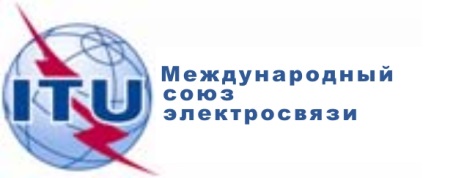 Пункт повестки дня: ADM 3Документ C17/50-RПункт повестки дня: ADM 314 марта 2017 годаПункт повестки дня: ADM 3Оригинал: английскийотчет Председателя Рабочей группы Совета 
по финансовым и людским ресурсам (РГС-ФЛР)отчет Председателя Рабочей группы Совета 
по финансовым и людским ресурсам (РГС-ФЛР)РезюмеВ настоящем документе представлен отчет о результатах обсуждений в РГС-ФЛР, которые состоялись 30 января − 1 февраля 2017 года.Необходимые действияСовету предлагается принять к сведению работу РГС-ФЛР, а также рассмотреть и высказать мнения, в зависимости от случая, по мерам, определенным в настоящем отчете. ____________Справочные материалыC15/27 (Rev.1); C16/50 и Решение 563 Совета